Christians, to the Paschal victim    Hymnal 1982 no. 183    Melody: Victimae Paschali laudes   Irregular metre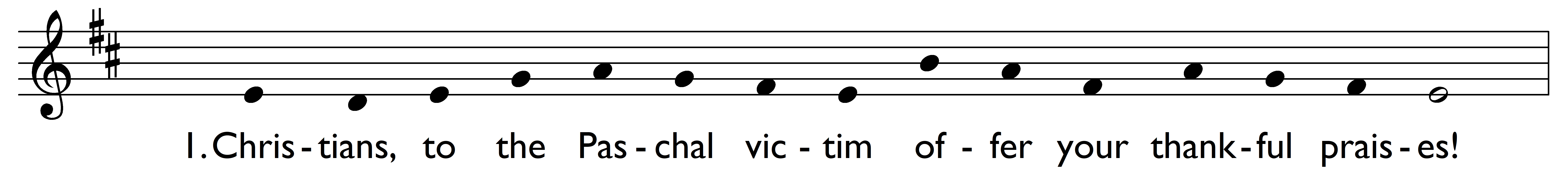 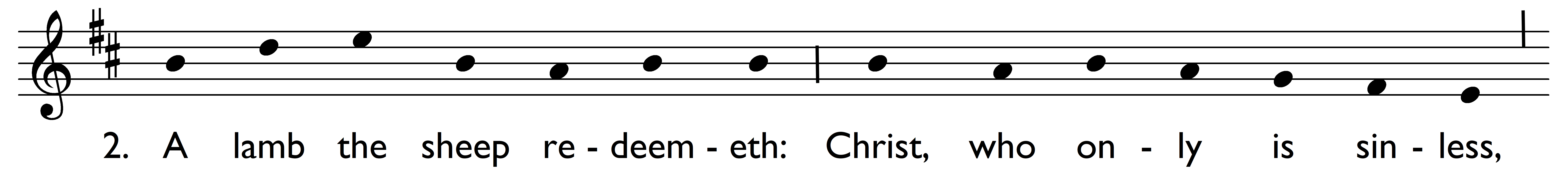 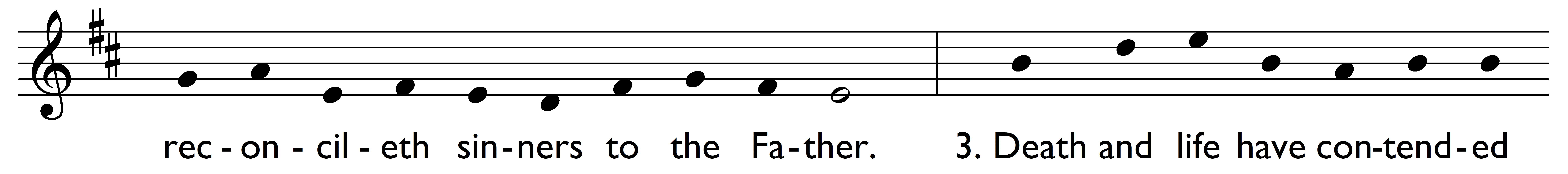 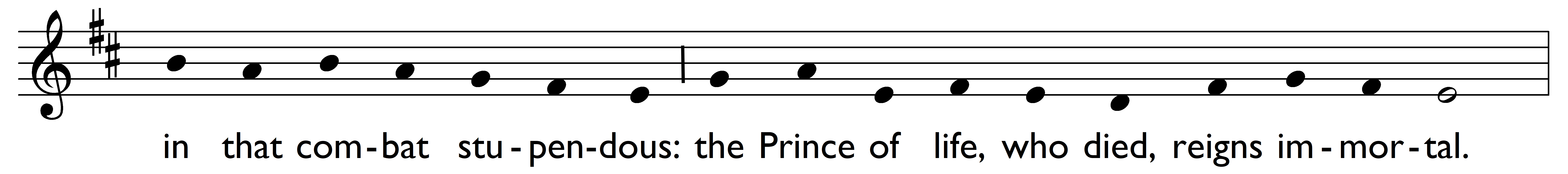 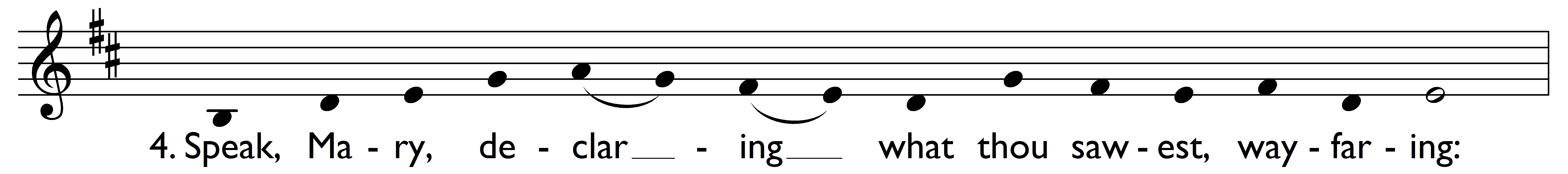 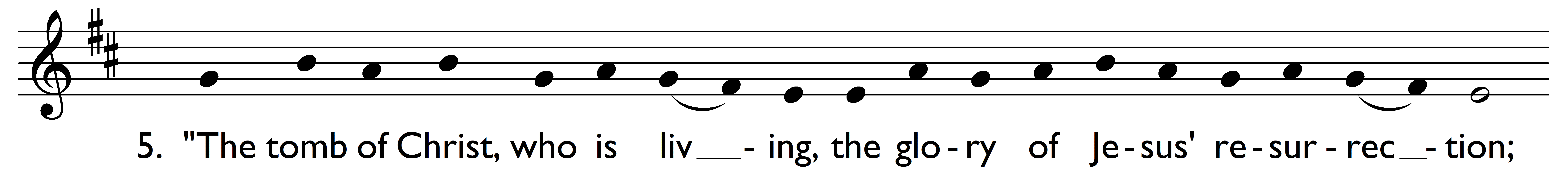 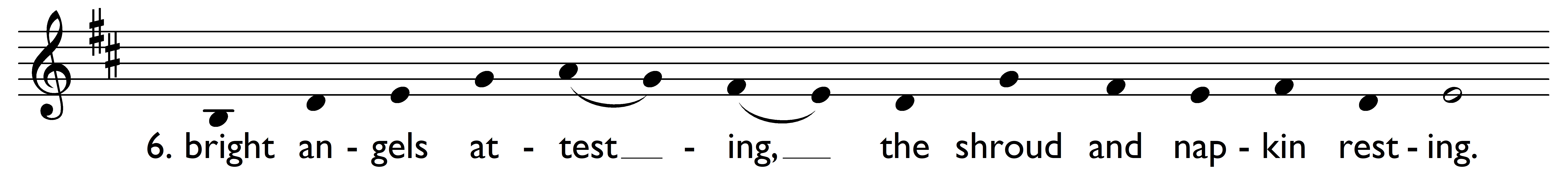 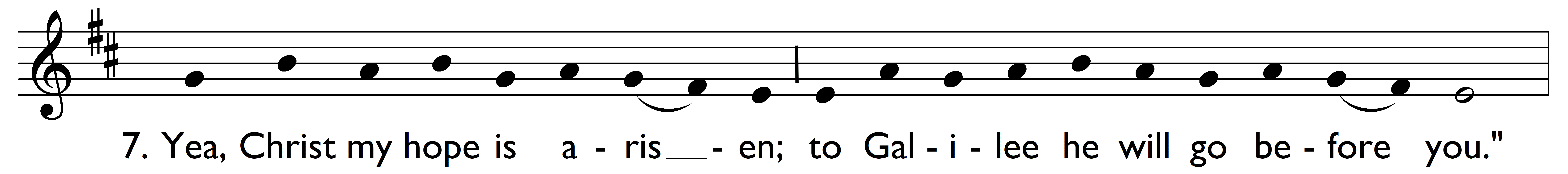 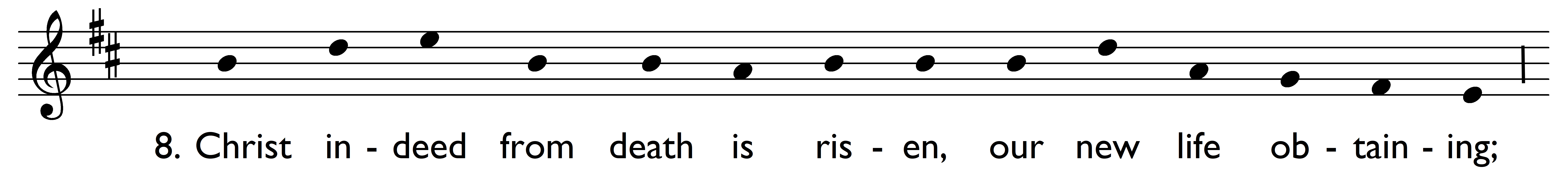 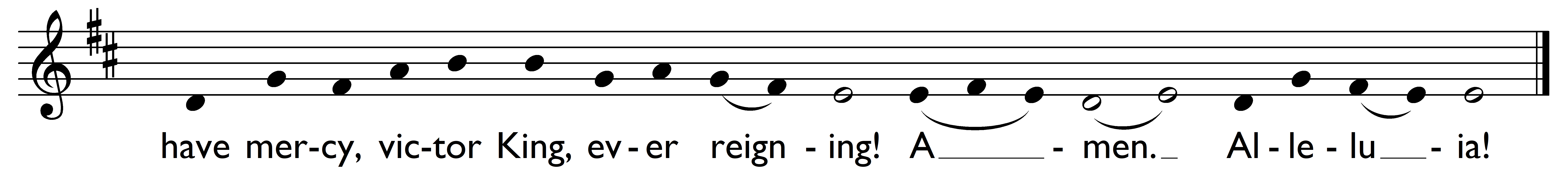 Christians, to the Paschal victimoffer your thankful praises!A lamb the sheep redeemeth:Christ, who only is sinless,reconcileth sinners to the Father.Death and life have contendedin that combat stupendous:the Prince of life, who died,reigns immortal.Speak, Mary, declaringwhat thou sawest, wayfaring:‘The tomb of Christ, who is living,the glory of Jesus’ resurrection;bright angels attesting,the shroud and napkin resting.Yea, Christ my hope is arisen;to Galilee he will go before you.’Christ indeed from death is risen,our new life obtaining;have mercy, victor King, ever reigning!Amen. Alleluia!Words: Wigbert (Wipo of Burgundy) (d. 1050?), translation from The Antiphoner and Grail, 1880Music: Mode i, attributed to Wigbert 